Publicado en Madrid el 16/09/2019 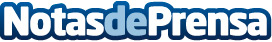 La audiencia de la LEC alcanza un pico de casi 900.000 fans en la final de AtenasEl público que siguió las partidas de la final de verano creció un 45,4% respecto a las cifras de 2018. Por primera vez un socio chino retransmitió los partidos europeos, que se siguieron en directo, con casters locales, en siete paísesDatos de contacto:Francisco Diaz637730114Nota de prensa publicada en: https://www.notasdeprensa.es/la-audiencia-de-la-lec-alcanza-un-pico-de-casi Categorias: Telecomunicaciones Juegos Otros deportes http://www.notasdeprensa.es